SUIVI Des diplômésNOM, Prénom : 	 Diplôme d’État de Docteur en Pharmacie		 OFFICINE				 INDUSTRIE		 D.E.S.  (Préciser) : 	 Autre diplôme : 	Diplôme validé le :           /          /Diplôme retiré le :           /         /Inscription à l’Ordre :      	 Oui        		 Non1er emploi : 	Date du 1er emploi : 	Lieu : 	Emploi actuel : 	Lieu : 	Projet à long terme : 	coordonnéesAdresse : 	Téléphone : 	 Portable : 	Mail : 	@.....................................................................Afin de répondre aux besoins statistiques de l’Université sur le suivi de ses diplômés, merci d’avoir l’amabilité de nous retourner à l’adresse indiquée ci-dessous le formulaire complété et de nous signaler par la suite tout changement professionnel intervenu dans les 3 ans.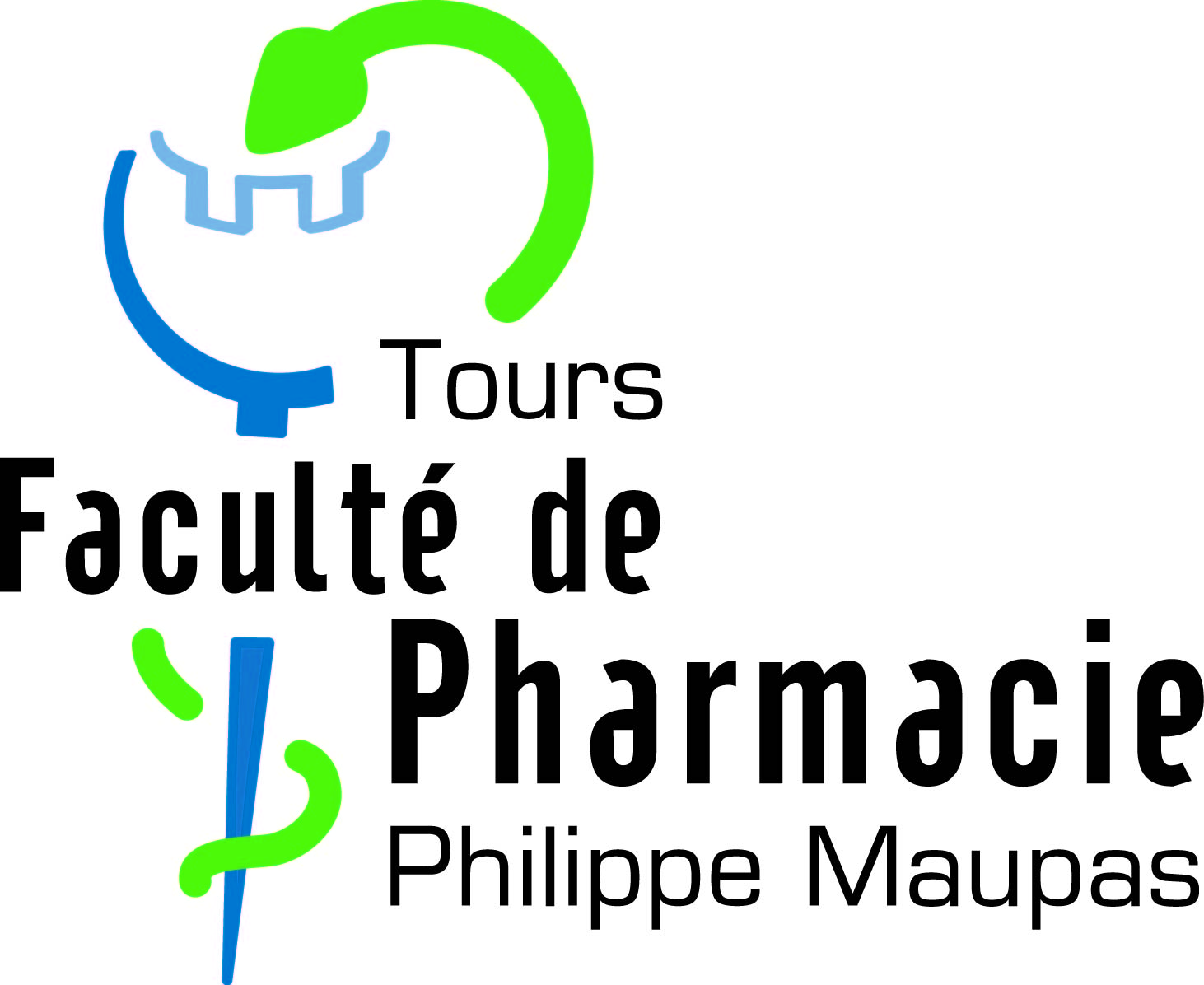 